Chapitre 4 FannyVous aimez le cirque? Pour Fanny, c’est une passion. Tous les vendredis soirs, elle va au Lido, une école de cirque à Toulouse. Il y a cinq cents élèves et Fanny est dans le secteur amateur. Elle est encore trop jeune pour le secteur professionnel où il y a trente élèves. Fanny va au lycée Henri Matisse et sa matière préférée est la gymnastique. Au cirque, sa spécialité, c’est l’acrobatie. Pour être un bon acrobate, dit Fanny, il faut être souple, musclé et avoir confiance en soi pour ne pas avoir peur. L’entraînement du vendredi commence toujours par le jonglage, une discipline où il faut être très concentré. Fanny fait aussi un peu de monocycle, c’est amusant mais ce n’est pas ma spécialité, dit-elle.Fanny fait partie d’un groupe de jeunes élèves de l’école de cirque – le Simili Circus. Ils sont une vingtaine de jeunes qui s’entraînent cinq à six heures par semaine et souvent le week-end. Ils ont monté un spectacle et bientôt, ils présenteront quelques numéros pour des enfants malades dans un hôpital. En plus du cirque, Fanny fait aussi de l’aérobic, une danse très rythmée, avec des éléments de gymnastique. Elle fait partie d’un groupe de six filles qui ont été championnes de France il y a un an. L’avenir ? Je travaillerai probablement dans le milieu du spectacle et je ferai du cirque ou de la danse.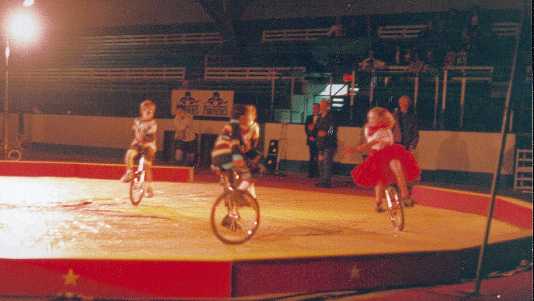 Chapitre 4 Fanny ; vad betyder de fetstilta orden ?Vous aimez le cirque? Pour Fanny, c’est une passion. Tous les vendredis soirs, elle va au Lido, une école de cirque à Toulouse. Il y a cinq cents élèves et Fanny est dans le secteur amateur. Elle est encore trop jeune pour le secteur professionnel où il y a trente élèves. Fanny va au lycée Henri Matisse et sa matière préférée est la gymnastique. Au cirque, sa spécialité, c’est l’acrobatie. Pour être un bon acrobate, dit Fanny, il faut être souple, musclé et avoir confiance en soi pour ne pas avoir peur. L’entraînement du vendredi commence toujours par le jonglage, une discipline où il faut être très concentré. Fanny fait aussi un peu de monocycle, c’est amusant mais ce n’est pas ma spécialité, dit-elle.Fanny fait partie d’un groupe de jeunes élèves de l’école de cirque – le Simili Circus. Ils sont une vingtaine de jeunes qui s’entraînent cinq à six heures par semaine et souvent le week-end. Ils ont monté un spectacle et bientôt, ils présenteront quelques numéros pour des enfants malades dans un hôpital. En plus du cirque, Fanny fait aussi de l’aérobic, une danse très rythmée, avec des éléments de gymnastique. Elle fait partie d’un groupe de six filles qui ont été championnes de France il y a un an. L’avenir ? Je travaillerai probablement dans le milieu du spectacle et je ferai du cirque ou de la danse.böj verben rätt :Chapitre 4 Fanny ; exercices ;  traduisez: *finns direkt i textenVous aimez le cirque? Pour Fanny, c’est une passion. Tous les vendredis soirs, elle va au Lido, une école de cirque à Toulouse. Il y a cinq cents élèves et Fanny est dans le secteur amateur. Elle est encore trop jeune pour le secteur professionnel où il y a trente élèves. Fanny va au lycée Henri Matisse et sa matière préférée est la gymnastique. Au cirque, sa spécialité, c’est l’acrobatie. Pour être un bon acrobate, dit Fanny, il faut être souple, musclé et avoir confiance en soi pour ne pas avoir peur. L’entraînement du vendredi commence toujours par le jonglage, une discipline où il faut être très concentré. Fanny fait aussi un peu de monocycle, c’est amusant mais ce n’est pas ma spécialité, dit-elle.Fanny fait partie d’un groupe de jeunes élèves de l’école de cirque – le Simili Circus. Ils sont une vingtaine de jeunes qui s’entraînent cinq à six heures par semaine et souvent le week-end. Ils ont monté un spectacle et bientôt, ils présenteront quelques numéros pour des enfants malades dans un hôpital. En plus du cirque, Fanny fait aussi de l’aérobic, une danse très rythmée, avec des éléments de gymnastique. Elle fait partie d’un groupe de six filles qui ont été championnes de France il y a un an. L’avenir ? Je travaillerai probablement dans le milieu du spectacle et je ferai du cirque ou de la danse.aller i presensaller i presenscommencer i presenscommencer i presensjejetutuililnousnousvousvousilsils*Fanny deltar/ingår i en grupptycker ni om musik?tycker du om musik?för två dagar sedan*det är roligtjag är inte rädd*varje fredag kväll*säger hon*sex timmar i veckanjag är mycket koncentreradett sjukt barn på ett sjukhusmitt favoritämne är svenska*ofta på helgen/helgernamin träning börjar alltid klockan sex